Муниципальное бюджетное общеобразовательное учреждение                     «Средняя школа № 2 г Теберда им М.И. Халилова »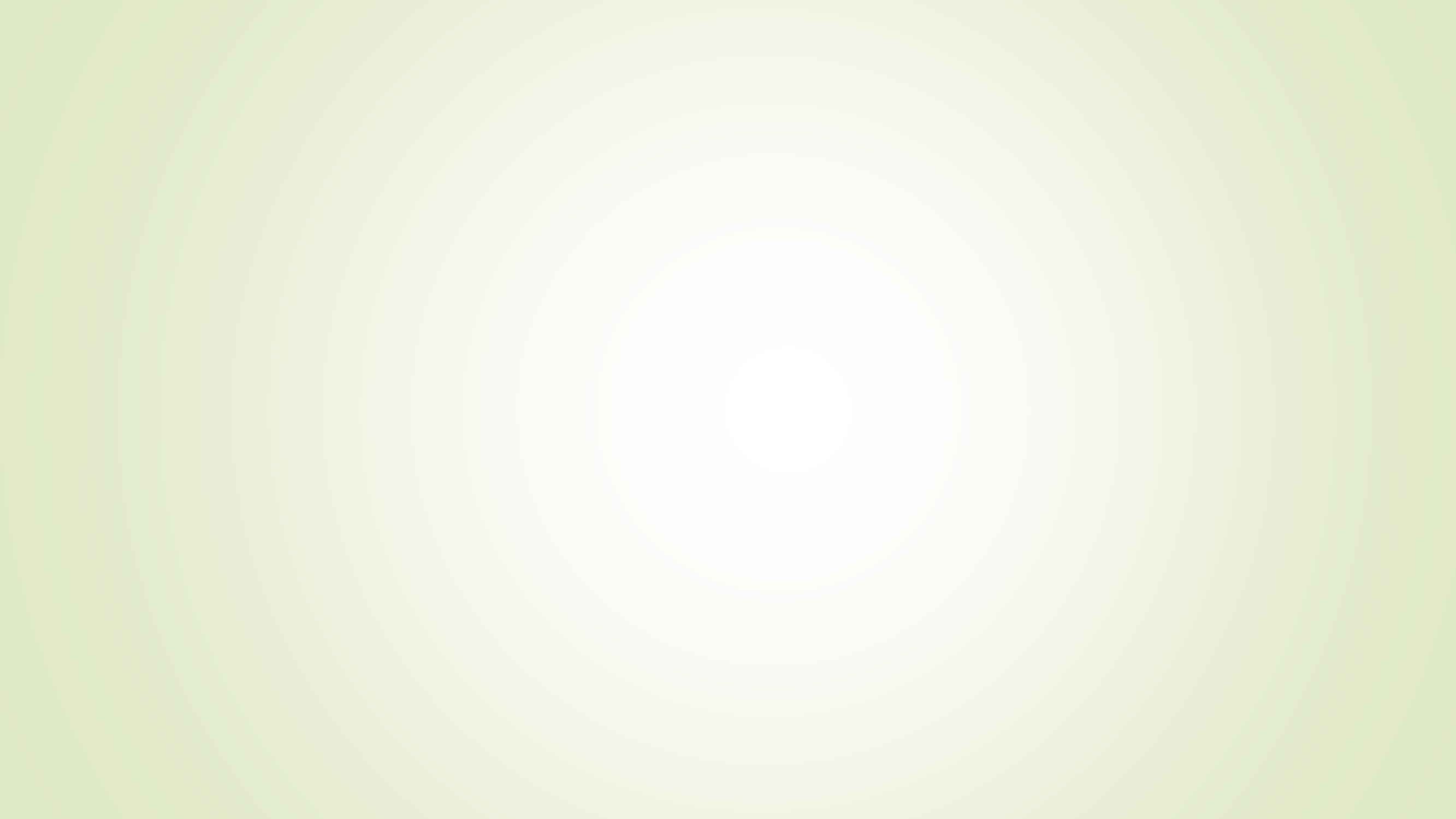 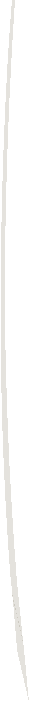 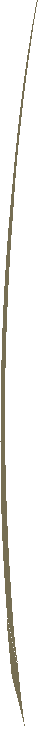 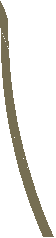 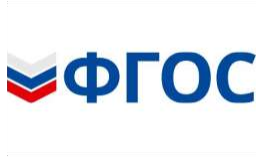 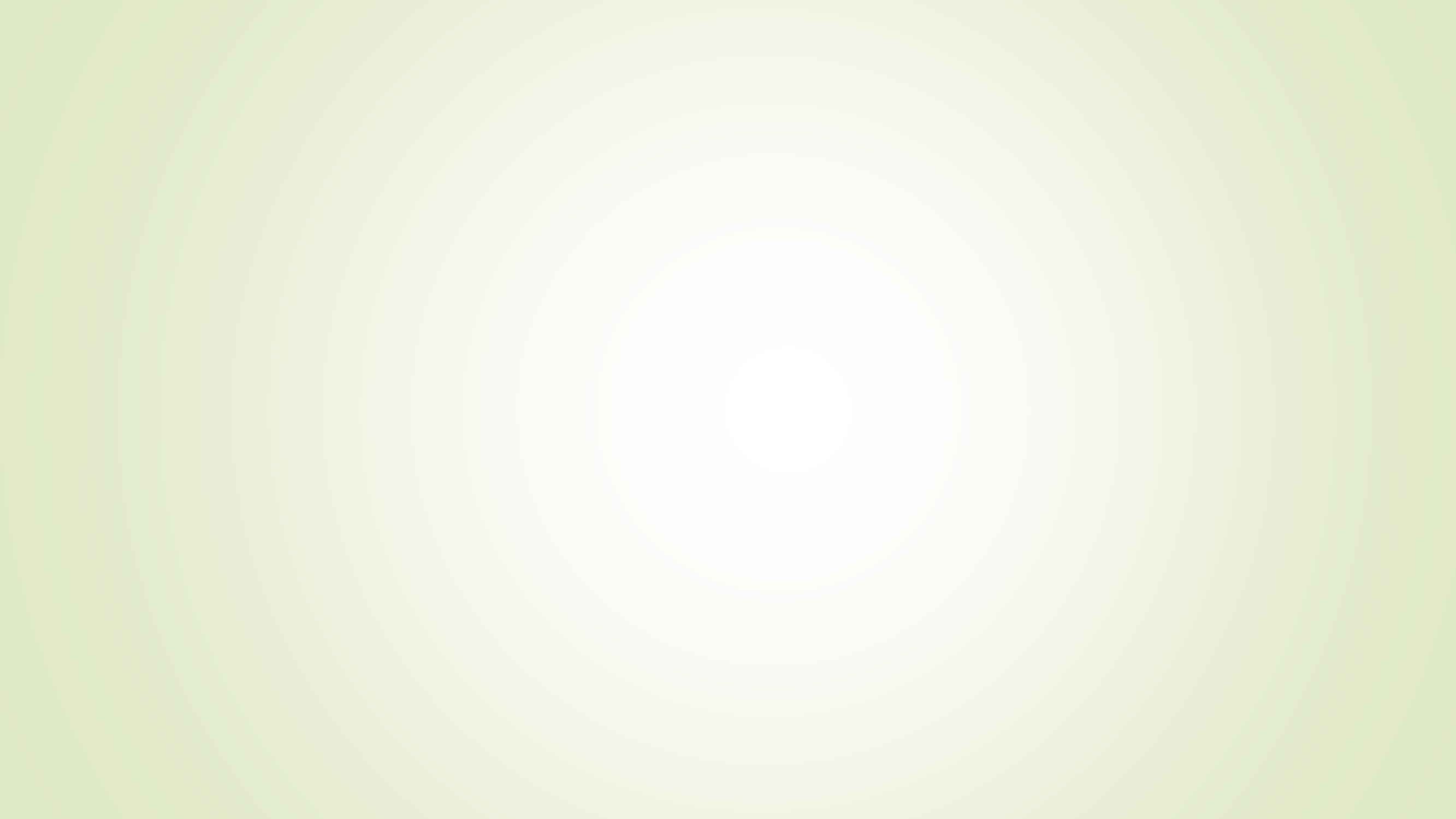 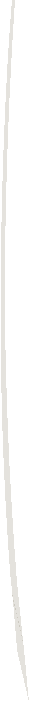 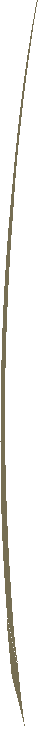 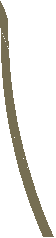 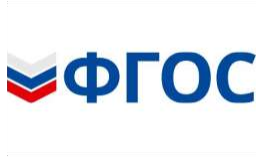 Введение ФГОС НОО и ООО третьего поколенияНормативные документыПриказ Минпросвещения России от 31.05.2021 № 286Об утверждении федерального государственного образовательногоПриказ Минпросвещения России от 31.05.2021 № 287Об утверждении федерального государственного образовательногоПриказ МБОУ СШ №2  г Теберда им М.И. Халилова от 01.09.2021 Об утверждении дорожной карты по переходу на новые ФГОС начального иПриказ МБОУ СШ №2  г Теберда им М.И. Халилова от 01.09.2021О создании рабочей группы по введению и реализации ФГОС начального иСостав рабочей группыпо введению и реализации ФГОС начального и основного общего образованияРуководитель рабочей группы:заместитель директора  по УВР  Доюнова  Халимат  Апоновна Члены группы:1. Текеева ЛТ- учитель начальных классов 2. Узденова Н М - учитель математики3.Кипкеева МХ – учитель русского языка и литературы 4.Гочияева МК– педагог психолог5. Абайханова МР- учитель начальных классовДОРОЖНАЯ КАРТА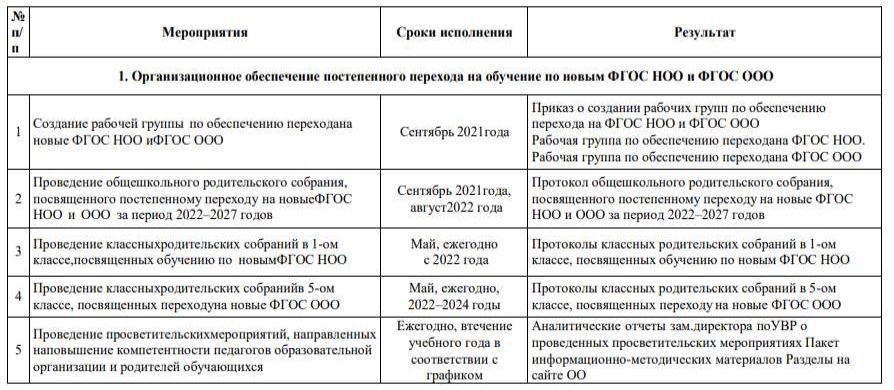 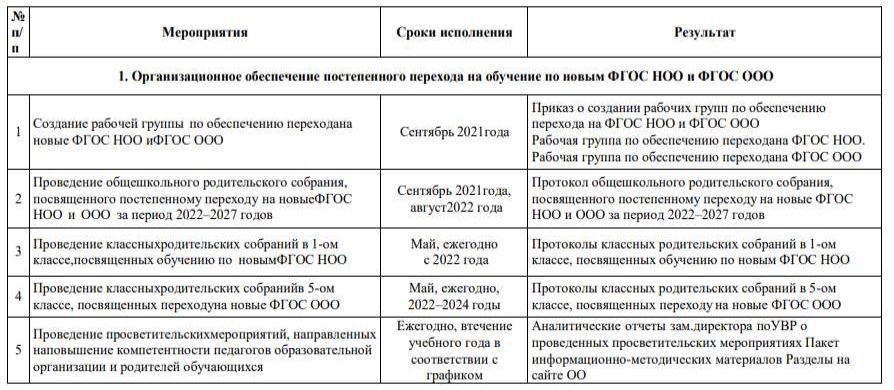 мероприятий по обеспечению перехода на новые ФГОС НОО, ФГОС ООО на 2021–2027 годы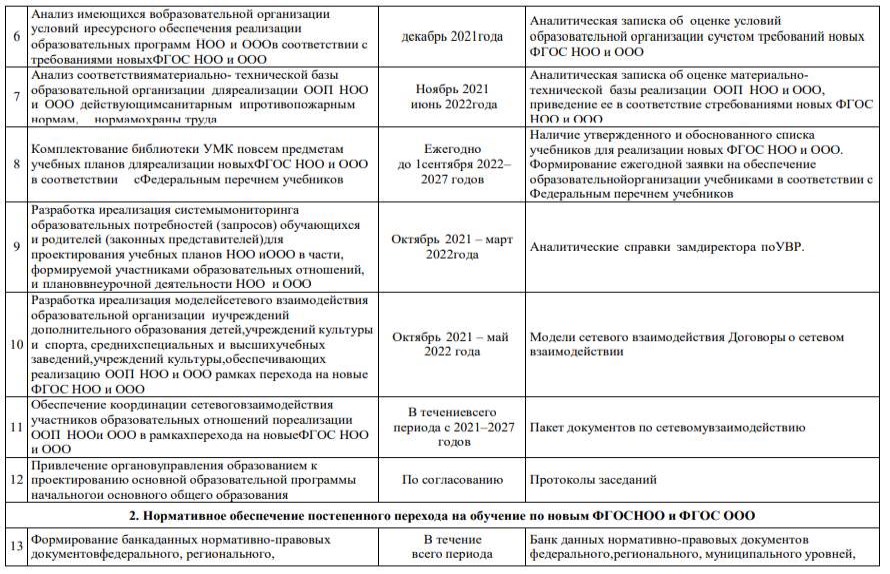 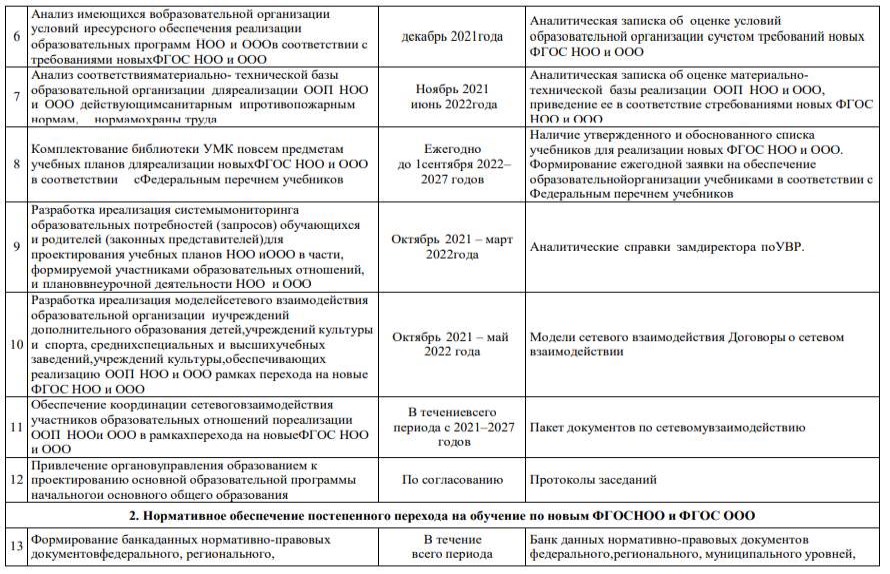 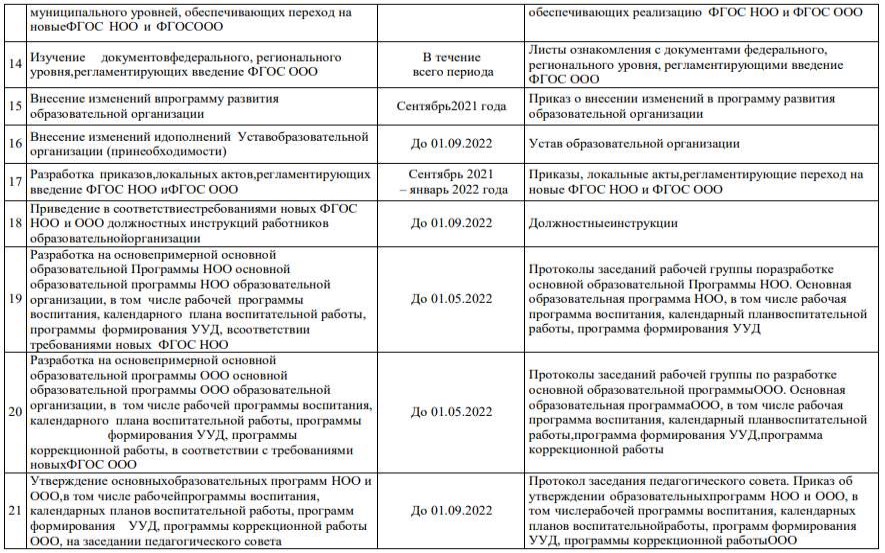 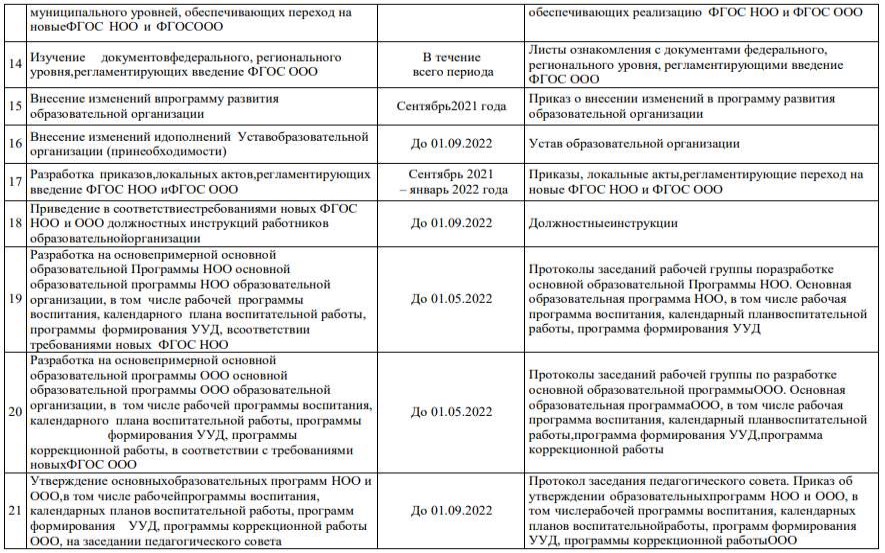 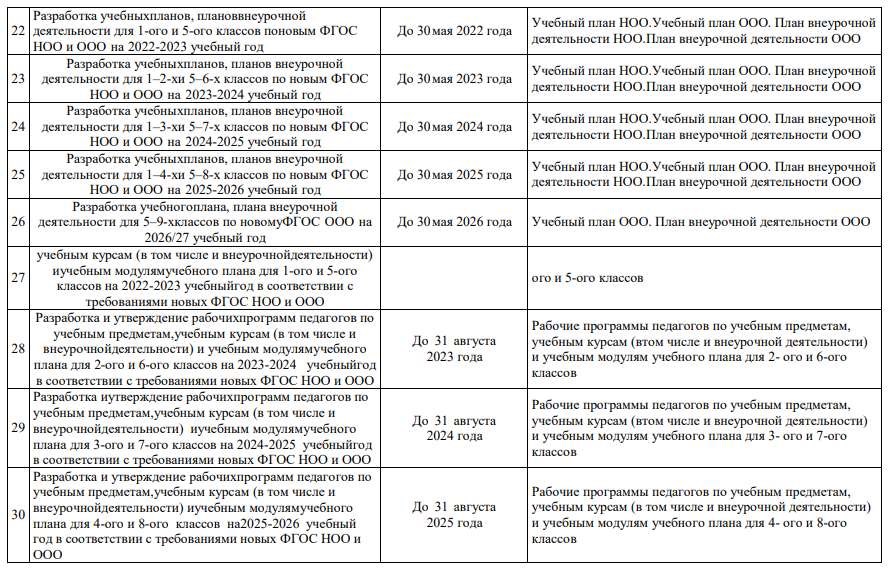 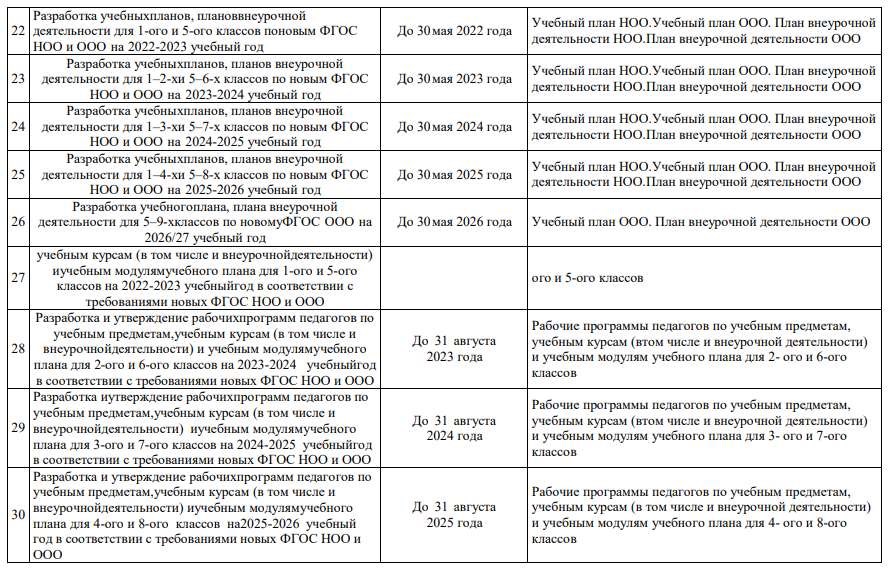 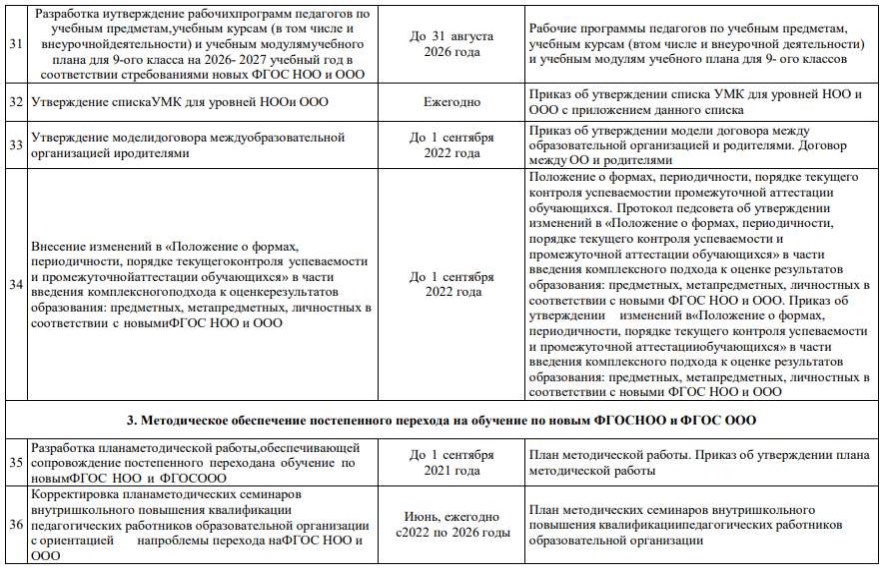 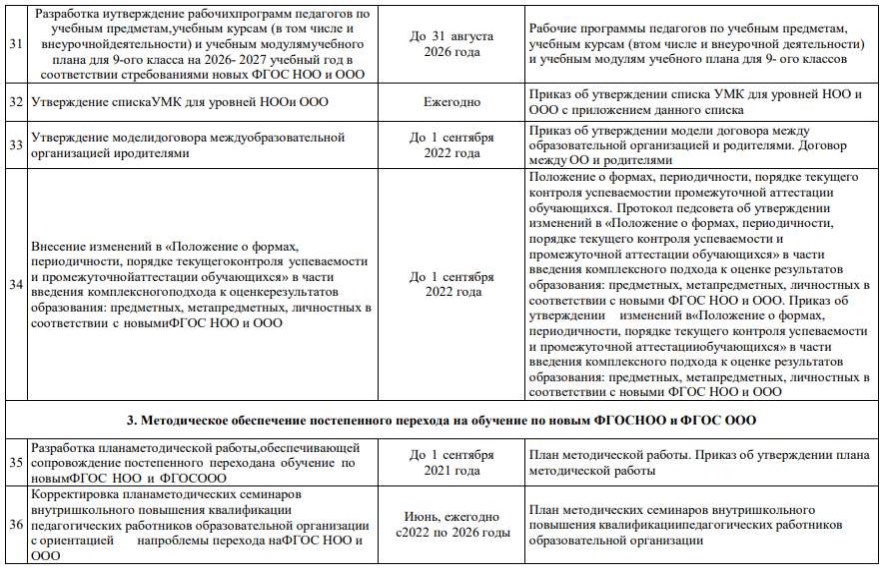 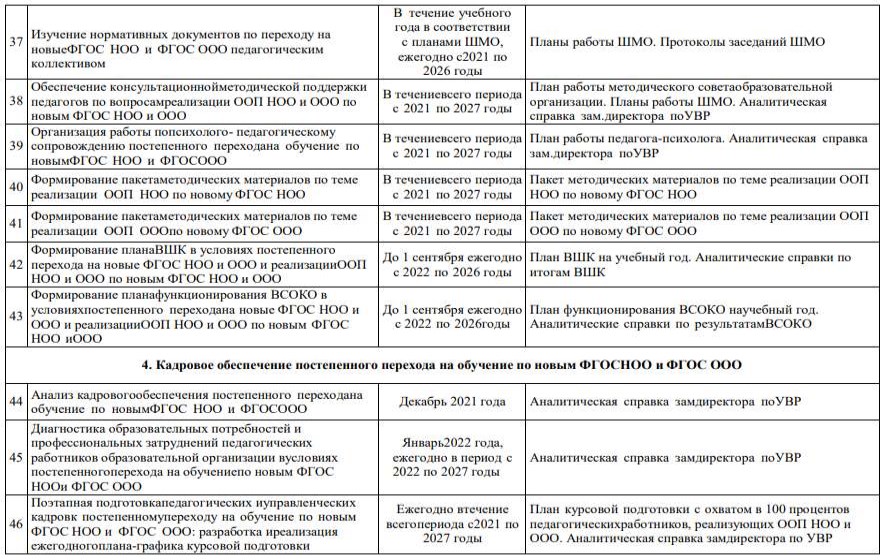 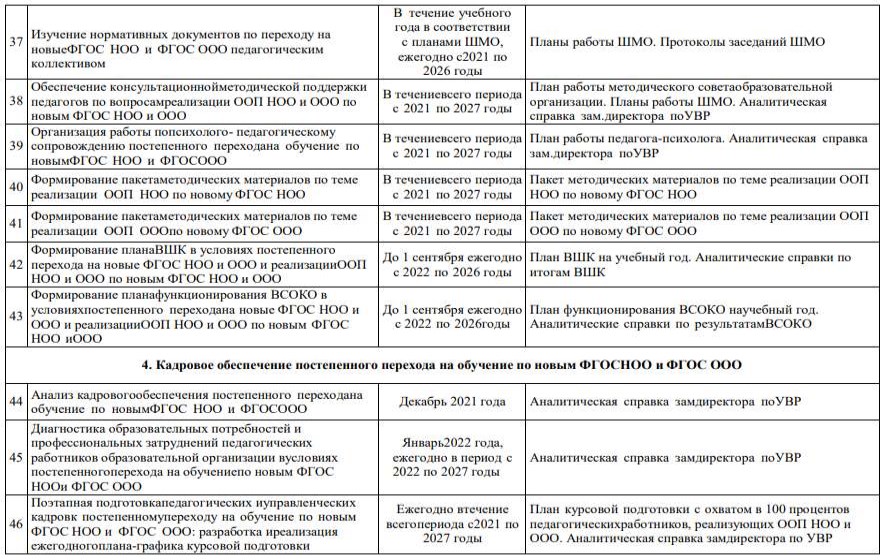 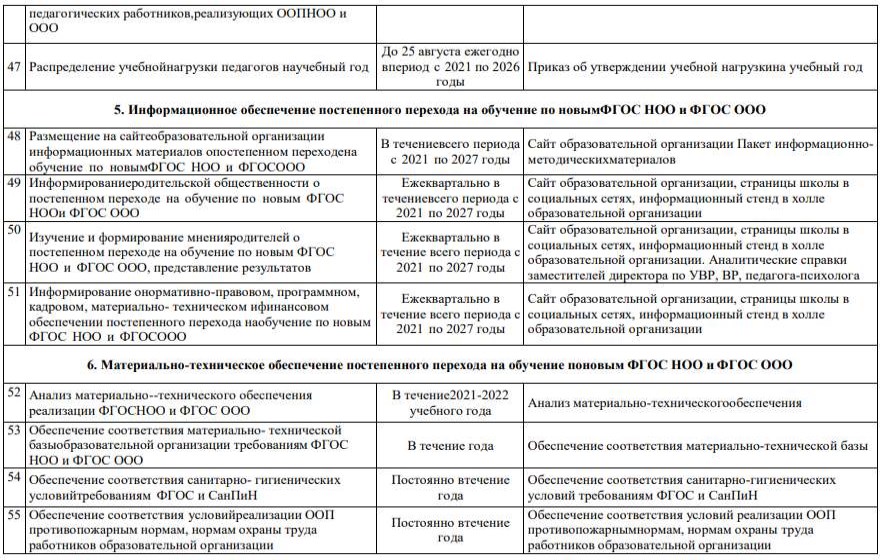 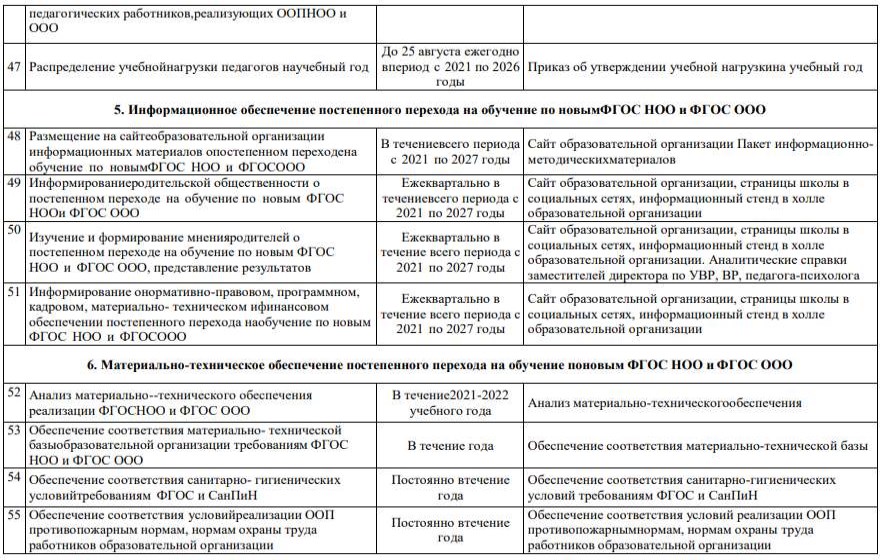 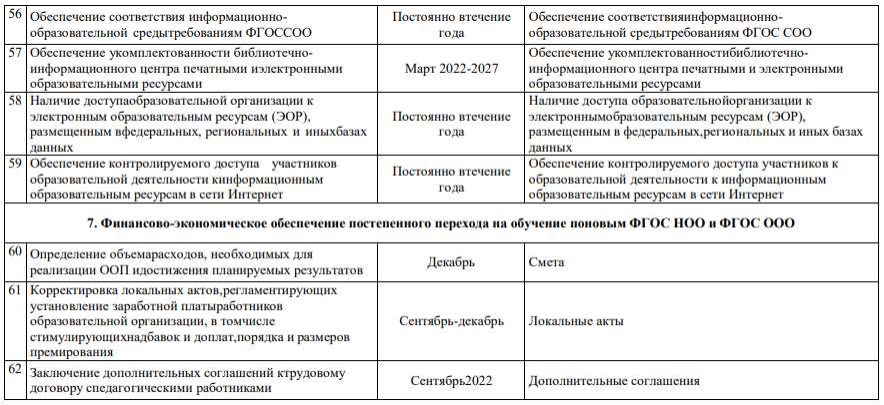 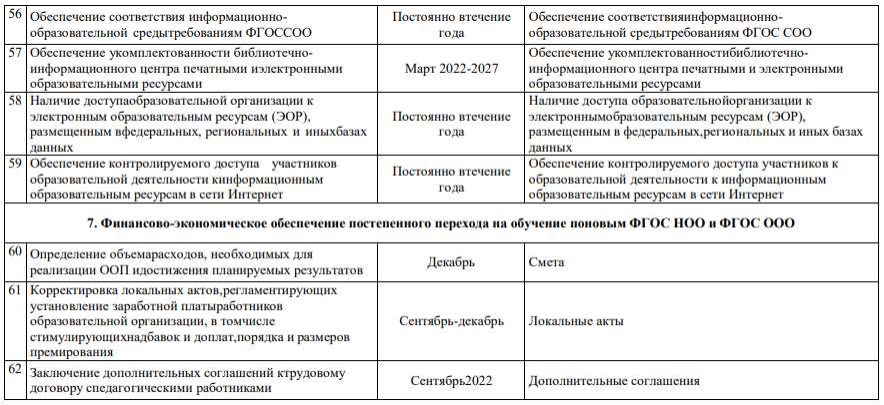 Министерством просвещения РФ утверждены новые федеральные государственные образовательные стандарты начального общего и основного общего образования (далее – ФГОС НОО, ФГОС ООО, ФГОС-2021)Приказ 286 от 31.05.2021об утверждении ФГОС НОО Приказ 287 от 31.05.2021об утверждении ФГОС ОООФГОС-2021 сохраняют принципы вариативностив формированиишколами основных образовательных программ начального общего и основногообщего образования,а также учёта интересов и возможностей как образовательных организаций, так и их учеников.С 1 сентября2022 года в каждой школе обучающиеся, которые будут приняты на обучение в первые и пятые классы, будут учиться уже по ФГОС-2021.Во ФГОС-2021 сформулированы максимально конкретные требования к предметам всей школьной программы соответствующегоуровня, позволяющие ответить на вопросы: что конкретно школьник будет знать, чем овладеет и что освоит.ФГОС-2021 также обеспечиваютличностноеразвитие учащихся,включая гражданское, патриотическое, духовно-нравственное,эстетическое,физическое,трудовое, экологическоевоспитание.ФГОС-2021 описывают систему требований к условиям реализации общеобразовательныхпрограмм, соблюдение которых обеспечивает равенство возможностейполучения качественногообразованиядля всех детей независимоот места жительства и дохода семьи.Благодаря обновлённым стандартам школьники получат больше возможностейдля того, чтобы заниматься наукой, проводить исследования,используя передовоеоборудование.httрs://ФГОС21.РФ httрs://СправочникПросвещения.РФИзменения в новых ФГОС НОО и ОООВариативностьНовые стандарты НОО и ООО требуют, чтобы содержание ООП НОО и ООО было вариативным. Это значит, что школы все больше должны ориентироваться на потребности учеников и предлагать им различные варианты программ в рамках одного уровня образования. Школа может обеспечить вариативность ООП тремя способами. Первый – в структуре программ НОО и ООО школа может предусмотреть учебные предметы, учебные курсы и учебные модули. Второй – школа может разрабатывать и реализовывать программы углубленного изучения отдельных предметов. Для этого на уровне ООО добавили предметные результаты на углубленном уровне для математики, информатики, физики, химии и биологии. Третий способ – школа может разрабатывать и реализовывать индивидуальные учебные планы в соответствии с образовательными потребностями и интересами учеников.Вариативность дает школе возможность выбирать, как именно формировать программы. Учителя смогут обучать учеников в соответствии с их способностями и запросами и так, как считают нужным. При этом, однако, нужно учитывать и требования к предметным результатам. Планируемые результатыВ новых ФГОС подробнее описывают результаты освоения ООП НОО и ООО – личностные, метапредметные, предметные.Предметные результатыНовые ФГОС 2021 года определяют четкие требования к предметным результатам по каждой учебной дисциплине. Появилось конкретное содержание по каждой предметной области. Например, во ФГОС НОО конкретизировали предметные результаты по каждому модулю ОРКСЭ – «Основы православной культуры», «Основы иудейской культуры», «Основы буддийской культуры», «Основы исламской культуры», «Основы религиозных культур народов России», «Основы светской этики». Во ФГОС ООО отдельно описали предметные результаты для учебного предмета «История» и учебных курсов «История России» и «Всеобщая история».На уровне ООО установили требования к предметным результатам при углубленном изучении некоторых дисциплин. Это учебные предметы «Математика», включая курсы «Алгебра», «Геометрия», «Вероятность и статистика»; «Информатика»; «Физика»; «Химия»; «Биология».Обратите внимание, что предметные результаты в новых ФГОС не согласовываются с требованиями концепций преподавания физики, астрономии, химии, истории России. Поэтому учителям придется в своих рабочих программах одновременно учитывать и требования ФГОС, и требования концепций.Еще сделали уточнение, что школы со статусом федеральных и региональных инновационных площадок вправе самостоятельно определять достижение промежуточных результатов по годам обучения, независимо от содержания примерных ООП.Метапредметные и личностные результатыНовые ФГОС, как и прежде, требуют системно-деятельностного подхода. Они конкретно определяют требования к личностным и метапредметным образовательным результатам. Если в старых стандартах эти результаты были просто перечислены, то в новых они описаны по группам.Личностныерезультаты группируются по направлениям воспитания: 	гражданско-патриотическое;	духовно-нравственное; 	эстетическое;	физическое воспитание, формирование культуры здоровья и эмоционального благополучия; 	трудовое;	экологическое;	ценность научного познания.Метапредметныерезультаты группируются по видам универсальных учебных действий:	овладение универсальными учебными познавательными действиями – базовые логические, базовые исследовательские, работа с информацией;	овладение	универсальными	учебными	коммуникативными	действиями	–	общение,	совместная деятельность;	овладение универсальными учебными регулятивными действиями – самоорганизация, самоконтроль.В прежних ФГОС личностные и метапредметные результаты описывались обобщенно. А в новых – каждое из УУД содержит критерии их сформированности. Например, один из критериев, по которому нужно будет оценивать сформированность регулятивного УУД «Самоорганизация», – это умение ученика выявлять проблемы для решения в жизненных и учебных ситуациях.Теперь с таким подробным и конкретным описанием планируемых результатов педагогам будет проще организовывать на уроках систему формирующего оценивания. А заместителю директора – проконтролировать качество обучения.Пояснительная записка к ООПРаньше содержание пояснительной записки было разным для НОО и ООО. Теперь требования стали едиными. На уровне НОО указывать в записке состав участников образовательных отношений и общие подходы к организации внеурочной деятельности не нужно. А на уровне ООО необходимо добавить общую характеристику программы. Также в в пояснительных записках к ООП НОО и ООО необходимо прописать механизмы реализации программы.Содержательный раздел ООПИзменили требования и к структуре содержательного раздела программ. На уровне НОО убрали программу коррекционной работы и программу формирования экологической культуры, здорового и безопасного образа жизни. На уровне ООО вместо программы развития УУД указали программу формирования УУД. Еще дополнили содержательный раздел НОО и ООО рабочими программами учебных модулей.В итоге, согласно новым стандартам, содержательный раздел ООП НОО и ООО должен содержать:	рабочие программы учебных предметов, учебных курсов, курсов внеурочной деятельности, учебных модулей;	программу формирования УУД; 	рабочую программу воспитания.Также в содержательный раздел программы ООО должна быть включена программа коррекционной работы в том случае, если в школе обучаются дети с ОВЗ.Рабочие программы педагоговРабочие программы учебных предметов, учебных курсов, курсов внеурочной деятельности и учебных модулей нужно формировать с учетом рабочей программы воспитания. Тематическое планирование рабочих программ теперь должно включать возможность использования ЭОР и ЦОР по каждой теме. Кроме того, в рабочих программах внеурочной деятельности нужно указывать формы проведения занятий. Подробнее – в таблице ниже.Требования к рабочим программамПрограмма формирования универсальных учебных действийПо новому ФГОС ООО нужно разрабатывать программу формирования УУД, а не программу развития УУД, как это было раньше. То есть теперь программа имеет одинаковое название на уровнях НОО и ООО: «Программа формирования универсальных учебных действий у обучающихся». Требований к программе формирования УУД стало меньше. Для уровня ООО прописали, что теперь нужно формировать у учеников знания и навыки в области финансовой грамотности и устойчивого развития общества.Предметные области и предметыНовые ФГОС НОО и ООО регламентируют перечень обязательных предметных областей, учебных предметов и учебных модулей.На уровне ООО школы получили право учитывать свои ресурсы и пожелания родителей, чтобы вводить второй иностранный язык, родной язык и литературу/литературное чтение на родном языке. Это позитивное изменение для школ, которые не могут обеспечить качественное изучение этих предметов. Также, чтобы ввести эти предметы, нужны письменные заявления родителей.Объем урочной и внеурочной деятельностиИзменили объем часов аудиторной нагрузки: уменьшили верхнюю границу.Уменьшили объем внеурочной деятельности на уровне НОО. Теперь вместо 1350 можно запланировать до 1320 часов за четыре года.Ученики с ОВЗВ разделе «Общие положения» указали, что ФГОС НОО не нужно применять для обучения детей с ОВЗ	и	интеллектуальными	нарушениями.	Адаптированные	программы	на	уровне	ООО разрабатывают на основе нового ФГОС ООО. Для этого в него внесли вариации предметов. Например, для глухих и слабослышащих можно не включать в программу музыку. При этом для всех детей с ОВЗ вместо физкультуры надо внести адаптивную физкультуру. Если школа увеличивает срок освоения адаптированной программы до шести лет, то объем аудиторных часов не может превышать6018  6018.Использование электронных средств обучения, дистанционных технологийСтарый ФГОС таких требований не устанавливал. Теперь новый ФГОС фиксирует право школы применять различные образовательные технологии. Это нововведение поможет школе обосновать перед родителями использование, например, электронного обучения и дистанционных образовательных технологий. При этом, если школьники учатся с использованием дистанционных технологий, школа должна обеспечить их индивидуальным авторизованным доступом ко всем ресурсам. И доступ должен быть как на территории школы, так и за ее пределами.Деление учеников на группыРаньше таких норм ФГОС не устанавливал. Новые стандарты НОО и ООО разрешают организовать образовательную деятельность при помощи деления на группы. Обучение в группах можно строить по-разному: с учетом успеваемости, образовательных потребностей и интересов, целей. Это позволит учителям реализовывать дифференцированный подход.Информационно-образовательная средаСогласно старым ФГОС у учеников в школьной библиотеке должен быть доступ к информационным интернет-ресурсам, коллекциям медиаресурсов. Сейчас новые ФГОС определяют, что доступ к информационно-образовательной среде должен быть у каждого ученика и родителя или законного представителя в течение всего периода обучения.Оснащение кабинетовСтарые ФГОС предъявляли общие требования к оснащению кабинетов. Новые ФГОС ООО установили требования к оснащению кабинетов по отдельным предметным областям. Например, в кабинетах естественно-научного цикла должны быть комплекты специального лабораторного оборудования.Психолого-педагогические условияВ новых ФГОС требований к психолого-педагогическим условиям стало больше. При этом акцент сделан на социально-психологической адаптации к школе. Также описали порядок, по которому следует проводить психолого-педагогическое сопровождение участников образовательных отношений.Повышение квалификации педагоговСтарые ФГОС четко определяли, что повышать квалификацию педагоги должны не реже чем раз в три года. Новые ФГОС эту норму исключили. В Законе об образовании по-прежнему закреплено, что педагог может проходить дополнительное профессиональное образование раз в три года и обязан систематически повышать квалификацию. Но указания, как часто он должен это делать, теперь нет.